 Adverse Weather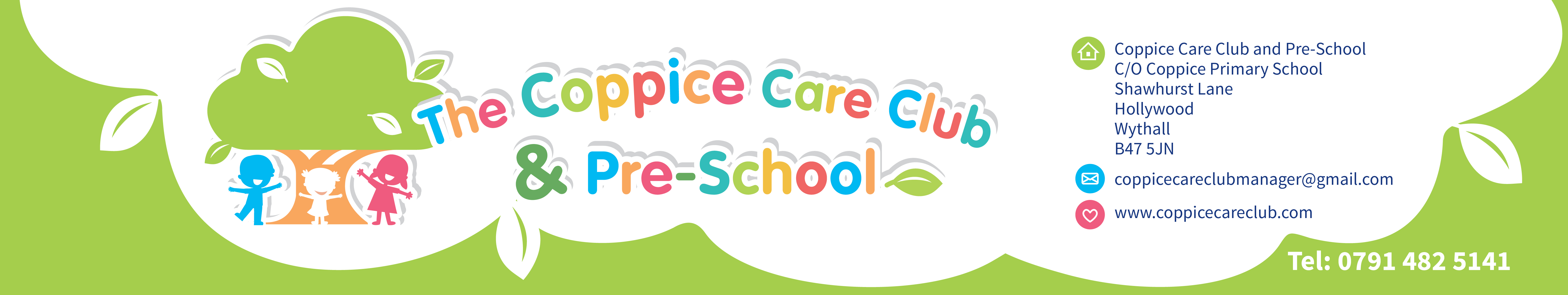 At The Coppice Care Club and Pre-School we have an adverse weather policy in place to ensure our setting is prepared for all weather conditions that might affect the running of the setting such as floods, snow and heat waves. If any of these incidents impact on the ability of the setting to open or operate, we will contact parents via phone/text messageWe will not take children outdoors where we judge that weather conditions make it unsafe to do so.FloodIn the case of a flood we will follow our critical incident procedure to enable all children and staff to be safe and continuity of care to be planned for. Snow or other severe weatherIf high snowfall, or another severe weather condition such as dense fog, is threatened during the day then the manager will take the decision as to whether to close the setting. This decision will take into account the safety of the children, their parents and the staff team. In the event of a planned closure during day, we will contact all parents to arrange for collection of their child. In the event of staff shortages due to snow or other severe weather we will contact all available off duty staff and/or agency staff and group the children differently until they are able to arrive. If we are unable to maintain statutory ratio requirements after all avenues are explored we will contact Ofsted to inform them of this issue, recording all details in our incident file. If we feel the safety, health or welfare of the children is compromised then we will take the decision to close the setting.If the school is closed due to adverse weather conditions then we will also be closed. Heat wavePlease refer to our sun care policy. EYFS: 3.58This policy was adopted onSigned on behalf of the nurseryDate for reviewApril 2018Jacqueline HowseApril 2019